              УТВЕРЖДАЮПредседатель комитета по образованию города Барнаула Н.В. Полосина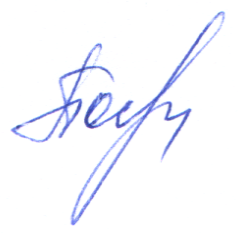                                                                                                                                                                                             12.02.2019ПЛАНпо устранению недостатков, выявленных в ходе независимой оценки качества условий оказания услугМБДОУ «Детский сад №176» (наименование организации)на 2019 годНедостатки, выявленные в ходе независимой оценки качества условий оказания услуг организациейНаименование мероприятия по устранению недостатков, выявленных в ходе независимой оценки качества условий оказания услуг организациейПлановый срок реализации мероприятияОтветственныйисполнитель(с указанием фамилии, имени, отчества и должности)Недостатки, выявленные в ходе независимой оценки качества условий оказания услуг организациейНаименование мероприятия по устранению недостатков, выявленных в ходе независимой оценки качества условий оказания услуг организациейПлановый срок реализации мероприятияОтветственныйисполнитель(с указанием фамилии, имени, отчества и должности)I. Открытость и доступность информации об организацииI. Открытость и доступность информации об организацииI. Открытость и доступность информации об организацииI. Открытость и доступность информации об организацииНе соответствует информация 
о деятельности организации социальной сферы, размещенной на общедоступных информационных ресурсах, ее содержанию и порядку (форме), установленным нормативными правовыми актами -  88б.-Привести информацию о деятельности образовательной организации, размещенной на сайте в соответствии с установленными нормативными правовыми актами.ФевральГринь Е.Л., старший воспитательII. Комфортность условий предоставления услуг 100%II. Комфортность условий предоставления услуг 100%II. Комфортность условий предоставления услуг 100%II. Комфортность условий предоставления услуг 100%III. Доступность услуг для инвалидовIII. Доступность услуг для инвалидовIII. Доступность услуг для инвалидовIII. Доступность услуг для инвалидовIV. Доброжелательность, вежливость работников организации100%IV. Доброжелательность, вежливость работников организации100%IV. Доброжелательность, вежливость работников организации100%IV. Доброжелательность, вежливость работников организации100%V. Удовлетворенность условиями оказания услугV. Удовлетворенность условиями оказания услугV. Удовлетворенность условиями оказания услугV. Удовлетворенность условиями оказания услугНе достаточно высокая доля получателей услуг, которые готовы рекомендовать организацию  родственникам и знакомым (могли бы ее рекомендовать, если бы была возможность выбора организации социальной сферы)  -   97 б.Поддерживать на прежнем уровне качество условий предоставления образовательных услуг для сохранения имиджа организации:Провести презентацию для работников МБДОУ «Формирование имиджа МБДОУ». Поддерживать на высоком уровне доброжелательности и вежливость работников, обеспечивающих первичный контакт с потребителями услуг, поддерживать на высоком уровне доброжелательность и вежливость работников, обеспечивающих непосредственное оказание услуги с потребителями услуг:Семинар-практикум для педагогических работников «Качество условий осуществления образовательной деятельности»Устранение замечаний, выявленных в ходе опросов родителей воспитанников.МартМартСентябрьМингалёва О. Б., заведующийГринь Е.Л., старший воспитательГринь Е.Л., старший воспитатель